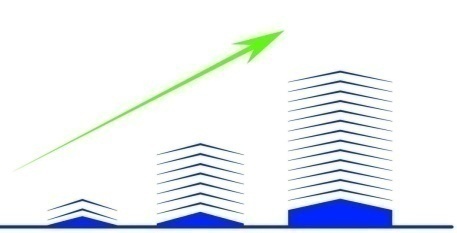 FICHA DE CADASTRO DE LOCADORNOME :_____________________________________________________________________TELEFONE(S): RES ____________________COM_______________CEL:______________EMAIL:_______________________________________________________________________CPF:_______________________ RG:______________________ORG EXP:______________NATURALIDADE:_____________________________________DT NAC.____/___/_________PROFISSÃO:____________________ OCUPAÇÃO:___________________________________ENDREÇO / RES:_____________________________________________________________ENDEREÇO/COM:______________________________________________________________CONJUJE: ____________________________________________________________________CPF:_______________________ RG:______________________ORG EXP:______________NATURALIDADE:_____________________________________DT NAC.____/___/_________PROFISSÃO:____________________ OCUPAÇÃO:___________________________________DADOS PARA REAPASSE: BANCO:________AG:_______C/C:_________________________DO IMÓVELENDEREÇO DO IMÓVEL:_________________________________________________________DOC. DE PROPRIEDADE:________________________________________________________Nº UNIDADE CONSUMIDORA(CELG):______________________________________________Nº HIDRÔMETRO( SANEAGO):___________________________________________________Nº INSCRIÇÃO IPTU:____________________Goiânia, _____ de ________ de 20___.                _____________________________                                         Assinatura